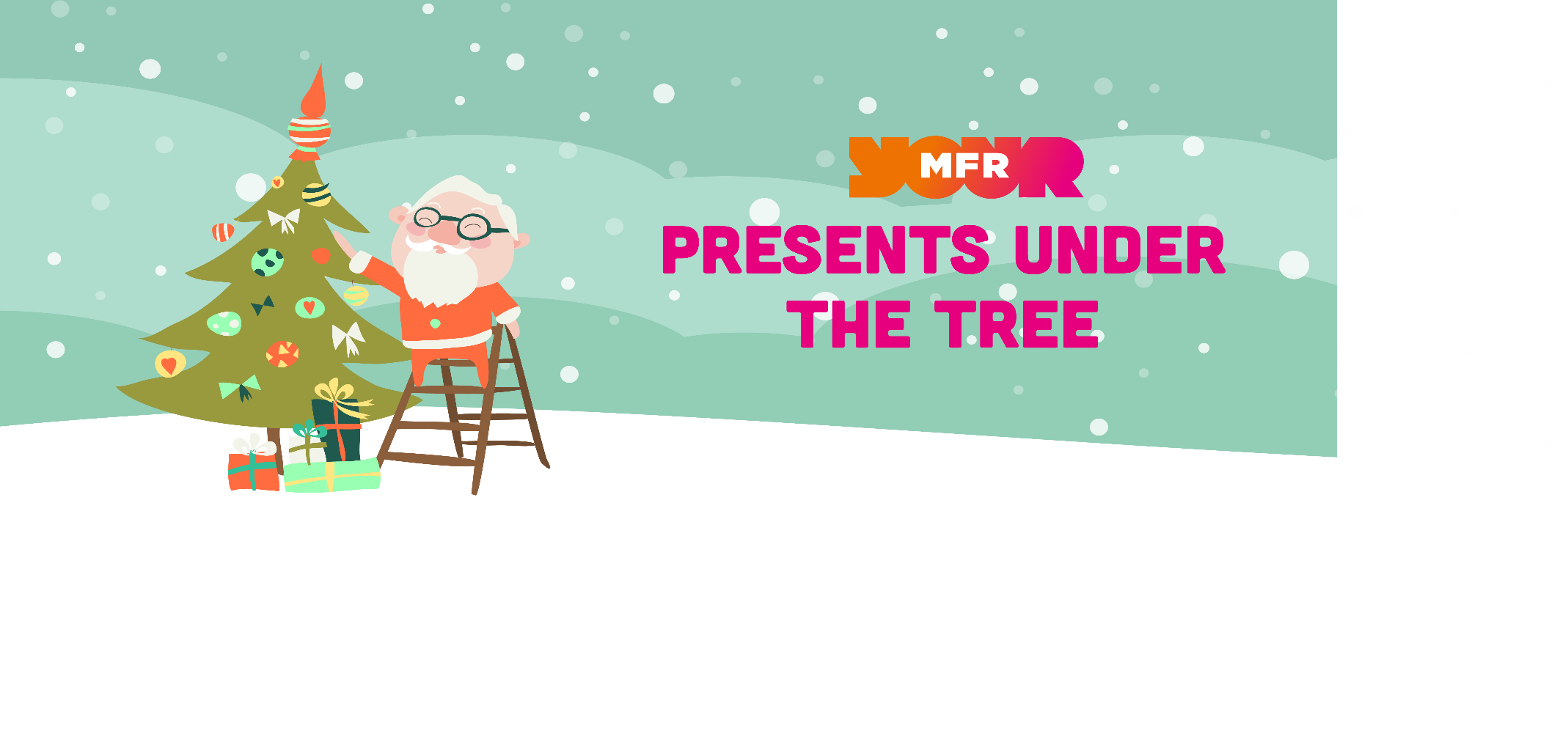 HOW IT WORKS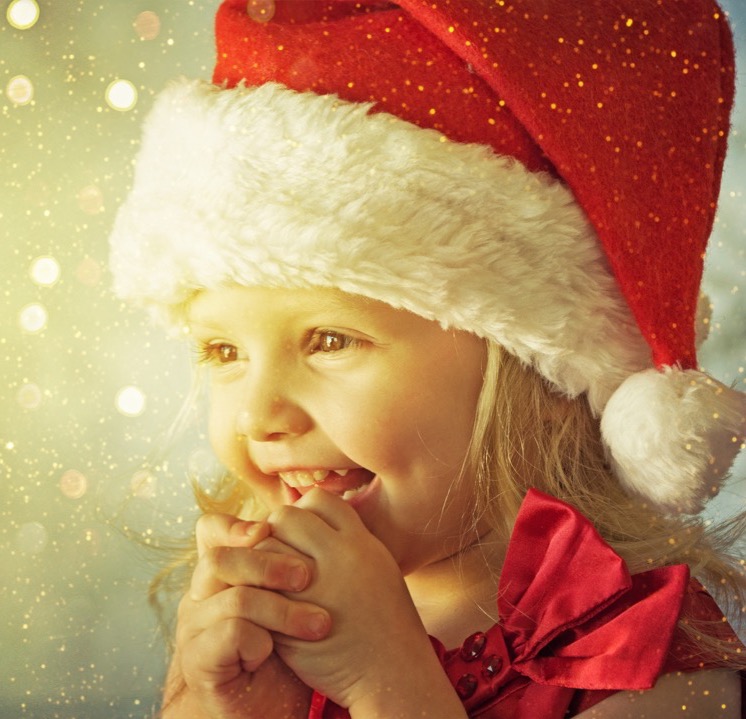  On 1st December we’ll launch our Presents Under the Tree campaign on the MFR website.We’ll also send a direct email to our MFR e-mail database to launch the campaign and drive traffic to the Presents Under the Tree webpage.We’ll open all the presents on the 1st December so that our audience can enter all of the competitions throughout the campaign. All winners will be selected and contacted on 18th December, so they can receive their prize before Christmas!The campaign will be supported by on air trails, live reads and social media activity.*Each client is required to provide a prize.18 day competition on mfr.co.uk1 Native Facebook post from MFR1 Tweet from MFR’s official Twitter account1 day paid for Facebook ad from MFR1 Live read to talk about your prize with your name checkOn air trails across the dayWe’ll also send an email on or around 1st December to launch the campaign to our MFR email databaseINVESTMENT: £400+VAT (AND PRIZE)